АДМИНИСТРАЦИЯКАРТАЛИНСКОГО МУНИЦИПАЛЬНОГО РАЙОНАПОСТАНОВЛЕНИЕ29.12.2023 года № 1455В целях  обеспечения социальной поддержки населения и обеспечения социальных гарантий, в соответствии с Бюджетным кодексом Российской Федерации, Федеральным законом от 06.10.2003 года № 131-ФЗ «Об общих принципах организации местного самоуправления в Российской Федерации»,администрация Карталинского муниципального района ПОСТАНОВЛЯЕТ:1. Утвердить прилагаемую муниципальную программу «Профилактика социального сиротства и семейного неблагополучия» на 2024-2026 годы в Карталинском муниципальном районе Челябинской области.          2. Постановление администрации Карталинского муниципального района от 30.12.2021 года № 1346 «Об утверждении муниципальной программы «Профилактика социального сиротства и семейного неблагополучия» на  2022-2024 годы в Карталинском муниципальном районе Челябинской области (с изменениями от 29.09.2022 года № 956, от 07.02.2023 года № 94) считать утратившим силу.3. Разместить настоящее постановление на официальном сайте администрации Карталинского муниципального района.  4. Контроль за исполнением настоящего постановления возложить на первого заместителя главы Карталинского муниципального района Куличкова А.И.  5. Настоящее постановление вступает в силу и распространяет свои действия на правоотношения, возникшие с 01.01.2024 года.Глава Карталинского муниципального района                       	        			           А.Г. ВдовинУТВЕРЖДЕНАпостановлением администрацииКарталинского муниципального районаот 29.12.2023 года № 1455Муниципальная программа «Профилактика социального сиротства и семейного неблагополучия» на 2024-2026 годы в Карталинском муниципальном районеЧелябинской областиПаспорт муниципальной программы «Профилактика социального сиротства  и семейного неблагополучия» на 2024-2026 годы в Карталинском муниципальном районеЧелябинской областиI. Общая характеристика сферы реализации Программы1. Семья делает нашу жизнь счастливее, ярче и богаче. Именно в семье формируется будущее нашего района.От семейной неустроенности, бытовых неурядиц и социальных бедствий страдают в первую очередь дети – наше будущее. Поэтому основной задачей всех общественных институтов было и остается создание и сохранение для детей их жизненного пространства, чтобы через всю  жизнь они смогли пронести в сердце тепло домашнего очага, любовь и заботу родных и близких.2. Здоровая и крепкая семья, в которой воспитываются полноценные члены общества, - это основная составляющая демографической политики государства. Более того, состояние социального института семьи, степень его устойчивости становятся важнейшим индикатором адекватности государственной социальной политики логике социального развития в целом и показателем эффективности проводимых реформ.3. Однако экономическая нестабильность, финансовый кризис и неуверенность в будущем приводит к неспособности семьи приспосабливаться к новым обстоятельствам, что приводит к  распространению неблагоприятных тенденций, таких как, рост безработицы, распространение наркомании и алкоголизма, высокое число разводов и незарегистрированных браков, рост количества внебрачных детей и детей, оставшихся без попечения родителей. Преодоление социального семейного неблагополучия семьей и социального сиротства детей одна из самых острых проблем.4. Данная муниципальная программа «Профилактика социального сиротства и семейного неблагополучия» на 2024-2026 годы в Карталинском муниципальном районе Челябинской области (далее именуется – Программа) направлена на объединение усилий органов и учреждений различных ведомств вокруг важнейших вопросов укрепления авторитета и поддержки института семьи, призвана сделать так, чтобы семей и детей группы риска становилось меньше, а крепких и дружных семей - больше. Успех её реализации состоит в комплексности и четкой межведомственной координации, в партнерстве муниципальной власти, бизнеса и общественных организаций, в направленности на конкретный результат в конкретные сроки. Необходимо мобилизовать имеющиеся в районе ресурсные возможности. Эффективным механизмом решения проблемы является программно-целевой метод планирования деятельности с четким определением цели и задач Программы, выбором перечня скоординированных мероприятий поддержки семей, нуждающихся в комплексном решении психологических, межличностных, социальных, экономических, медико-социальных и иных проблем.5. В 2023 году на учете состоит 40 семей, в том числе  8 социально-опасных семей.6. В результате мероприятий, проводимых в рамках Программы, количество семей, находящихся в социально-опасном положении, в сравнении с 2022 годом уменьшилось на 24,5%.7. Детей-сирот и детей, оставшихся без попечения родителей, в Карталинском районе 153 человек. Из них только 25% являются сиротами, остальные 75% социальные сироты (дети, у которых биологические родители живы, но по различным причинам (пьянство, аморальное поведение, болезнь, пребывание в местах лишения свободы, неизвестное местонахождение) не занимаются воспитанием своих детей).8. За девять месяцев 2023 года количество родителей, лишенных родительских прав, по сравнению с 2022 годом уменьшилось.9. В последние годы активно применяется такая форма мер воздействия на нерадивых родителей как ограничение в родительских правах (на                      6 месяцев). Данная мера предполагает, что за этот период родители при активной помощи служб системы профилактики изменят свое отношение к воспитанию детей.10. На территории Карталинского муниципального района расположено муниципальное учреждение социального обслуживания «Центр помощи детям, оставшимся без попечения родителей» Карталинского муниципального района, который находится в селе Анненское Карталинского района.11. В настоящее время численность детей-сирот и детей, оставшихся без попечения родителей, которые проживают в центре помощи для детей-сирот и детей, оставшихся без попечения родителей, составляет 36 ребенок. Увеличение численности произошло в результате активного применения такой формы устройства детей, как временное, по заявлению родителей. 12. Основными факторами, определяющими неблагополучие семей и появление «социальных сирот» являются:1) отсутствие гарантий трудовой занятости родителей, следовательно, получение семьей стабильного дохода;2) злоупотребление родителями спиртными напитками и наркотическими средствами;3) ненадлежащее исполнение родительских обязанностей, жестокое обращение с детьми в виду низкого уровня педагогической, психологической, юридической грамотности родителей в вопросах воспитания детей, разрешения конфликтных ситуаций, социальной адаптации;4) уклонение родителей от исполнения родительских обязанностей.13. Существует необходимость более четкого взаимодействия всех ведомств, решающих проблемы семьи. Необходимо продолжить работу с семьями, находящимися в социально опасном положении, и нуждающимися в особой заботе государства.14. Возможные риски при реализации Программы:          1) правовые риски связаны с изменением федерального и регионального законодательства в сфере реализации Программы;          2) финансовые риски связаны с сокращением бюджетного финансирования, выделенного на выполнение Программы, удорожанием стоимости товаров (услуг), непрогнозируемыми инфляционными процессами;          3) организационные риски, связанные с несоответствием организационной инфраструктурой реализации Программы ее задачам, задержкой формирования соответствующих организационных систем к сроку начала реализации мероприятий Программы.II. Цели, задачи, сроки и этапыреализации Программы15. Целями Программы являются: 1) повышение социально-экономического благополучия семей в районе путем реализации мер по формированию и укреплению в обществе семейных ценностей;2) профилактика и преодоление социального сиротства;3) повышение эффективности реализации государственной семейной политики.16. Для достижения поставленных целей необходимо решить следующие задачи:1) повышение эффективности межведомственного взаимодействия органов и учреждений системы профилактики безнадзорности и правонарушений несовершеннолетних;2) оказание комплексной социальной помощи семьям и детям, находящимся в трудной жизненной ситуации, а также семьям, находящимся в социально опасном положении;3) повышение уровня жизни низкоресурсных семей (малоимущих, многодетных, с детьми-инвалидами и так далее) через совершенствование и развитие различных мер социальной поддержки;4) совершенствование существующих форм социального обслуживания семьи и детей и расширение предоставляемых услуг;5) обеспечение повышения информированности семей с детьми о действующих мерах социальной поддержки;6) укрепление семейных традиций, направленных на повышение статуса семьи;7) стимулирование семейного благополучия путем пропаганды семьи и семейного образа жизни в средствах массовой информации;8) взаимодействие с предприятиями и организациями Карталинского муниципального района по вопросам укрепления института семьи.17. Реализация Программы рассчитана на период 2024-2026 годы. Поскольку все мероприятия Программы носят системный характер (и это является основным её принципом), мероприятия Программы не разделены на временные этапы, а проводятся на протяжении всего срока реализации Программы (приложение 2 к настоящей Программе).18. Программные мероприятия предусматривают комплекс мер по предотвращению негативных последствий, которые могут возникнуть при их реализации.III. Показатели (индикаторы) достижения целейи решения задач, основные ожидаемые конечныерезультаты Программы          19. Важнейшими целевыми индикаторами и показателями достижения целей Программы являются:          1) прирост семей с признаками социального неблагополучия к аналогичному периоду прошлого года (2024 год - не более 5%; 2025 год - не более 5%; 2026 год - не более 5%);          2) удельный вес семей, повторно поставленных на учет в течение года после снятия с учета в связи с улучшением ситуации к общему числу поставленных на учет семей (2024 год – не более 5%; 2025 год – не более 5%; 2026 год – не более 5%);          3) удельный вес детей-инвалидов, получивших различные виды помощи, в общей численности детей-инвалидов в Карталинском муниципальном районе  (2024 год – 62%; 2025 год – 62%; 2026 год – 62%);          4) проведение мероприятий, направленных на укрепление и поддержку семьи  (2024 год – 3; 2025 год – 3; 2026 год – 3). 20. Достижение показателей Программы возможно за счет охвата семей различными видами реабилитационных и иных мероприятий:1) оказание социальной помощи семьям, находящимся в трудной жизненной ситуации;2) количество семей и детей, охваченных различными формами работы психолого-педагогической деятельности;3) поощрение семей в виде единовременной выплаты.21. Осуществить охват семей района различными творческими, спортивными и иными мероприятиями в рамках Программы – не менее 200 семей в год.IV. Обобщенная характеристикамероприятий Программы22. Перечень мероприятий  Программы представлен в таблице 1.Перечень и описание мероприятий ПрограммыТаблица 1V. Обоснование объема финансовых ресурсов, необходимых для реализации Программы23. Мероприятия Программы реализуются за счёт средств местного бюджета. Общий бюджет Программы - 1366,5 тысяч рублей, по годам реализации Программы»:VI.  Механизм реализации Программы24. Ответственным исполнителем Программы является Управление социальной защиты населения Карталинского муниципального района.25. Ответственный исполнитель обеспечивает реализацию Программы в целом, осуществляет координацию деятельности соисполнителей Программы, согласование действий по подготовке и реализации мероприятий Программы, а также по целевому и эффективному использованию средств, осуществляет выполнение функций по оперативному управлению Программой, подготавливает отчет о ходе реализации Программы.26. Механизм реализации Программы направлен на обеспечение выполнения всех программных мероприятий в рамках социальной, экономической, финансовой политики. Необходимым условием реализации Программы является взаимодействие соисполнителей Программы.ПРИЛОЖЕНИЕ 1к муниципальной программе «Профилактика социального сиротства и семейного неблагополучия» на 2024-2026 годы            в Карталинском муниципальном районе               Челябинской областиПереченьцелевых индикаторов муниципальной программы «Профилактика социального сиротства и семейного неблагополучия» на 2024-2026 годы  в Карталинском муниципальном районеЧелябинской области                  ПРИЛОЖЕНИЕ 2к муниципальной программе «Профилактика социального сиротства и семейного неблагополучия» на 2024-2026 годы в Карталинском муниципальном районеЧелябинской области Переченьмероприятий муниципальной программы «Профилактика социального сиротства и семейного неблагополучия»  на 2024-2026 годы  в Карталинском муниципальном  районеЧелябинской областиОб                                   утверждении муниципальной                программы «Профилактика              социального сиротства             и            семейного неблагополучия» на 2024-2026 годы в     Карталинском   муниципальномрайоне Челябинской областиНаименование муниципальной программы«Профилактика социального сиротства и семейного неблагополучия» на 2024-2026 годы в Карталинском муниципальном районе (далее именуется - Программа)Ответственный исполнитель ПрограммыУправление социальной защиты населения Карталинского муниципального района Челябинской области (далее именуется - УСЗН)Соисполнители ПрограммыАдминистрация Карталинского муниципального района;Управление образования Карталинского муниципального района (далее именуется - УО);Управление по делам культуры и спорта Карталинского муниципального района (далее именуется - УДКС);ГБУЗ «Районная больница г. Карталы» (далее именуется - ГБУЗ «РБК»);Муниципальное учреждение «Комплексный центр социального обслуживания населения» Карталинского муниципального района Челябинской области (далее именуется - МУ КЦСОН);Комиссия по делам несовершеннолетних и защите их прав (далее именуется - КДН и ЗП)Цели Программы1) повышение социально-экономического благополучия семей в районе путем реализации мер по формированию и укреплению в обществе семейных ценностей;2) профилактика и преодоление социального сиротства;3) повышение эффективности реализации государственной семейной политикиЗадачи Программы1) повышение эффективности межведомственного взаимодействия органов и учреждений системы профилактики безнадзорности и правонарушений несовершеннолетних; 2) оказание комплексной социальной помощи семьям и детям, находящимся в трудной жизненной ситуации, а также семьям, находящимся в социально опасном положении; 3) повышение уровня жизни семей (малоимущих, многодетных, с детьми-инвалидами и т.д.) через совершенствование и развитие различных мер социальной поддержки; 4) совершенствование существующих форм социального обслуживания семьи и детей и расширение предоставляемых услуг;5) обеспечение повышения информированности семей с детьми о действующих мерах социальной поддержки; 6) укрепление семейных традиций, направленных на повышение статуса семьи; 7) стимулирование семейного благополучия путем пропаганды семьи и семейного образа жизни в средствах массовой информации;8) взаимодействие с предприятиями и организациями Карталинского муниципального района по вопросам укрепления института семьиЦелевые индикаторы и показатели Программы, их значения по годам1) прирост семей с признаками социального неблагополучия к аналогичному периоду прошлого года (2023 год - не более 5%; 2024 год - не более 5%; 2025 год - не более 5%; 2026 год - не более 5%);2) удельный вес семей, повторно поставленных на учет в течение года после снятия с учета в связи с улучшением ситуации к общему числу поставленных на учет семей (2023 год - не более 5%; 2024 год - не более 5%; 2025 год - не более 5%; 2026 год - не более 5%);3) удельный вес детей-инвалидов, получивших различные виды помощи, в общей численности детей-инвалидов в Карталинском муниципальном районе  (2023 год - 62%; 2024 год - 62%; 2025 год - 62%;         2026 год - 62%);4) проведение мероприятий, направленных на укрепление и поддержку семьи  (2023 год - 3; 2024 год - 3; 2025 год - 3; 2026 год - 3). Целевые индикаторы Программы изложены в приложении 1 к настоящей ПрограммеСроки и этапы реализации ПрограммыРеализация Программы предполагается в один этап 2024-2026 годыОбъемы и источники финансирования ПрограммыРеализация мероприятий Программы осуществляется за счет средств исполнителя, а также за счет средств местного бюджета. Общий объем финансирования Программы составляет 1366,5 тысяч рублей. По годам реализации Программы:2024 год - 455,5 тысяч рублей;2025 год - 455,5 тысяч рублей;2026 год - 455,5 тысяч рублей. Финансирование мероприятий Программы осуществляется в пределах бюджетных средств и уточняется исходя из возможностей местного бюджета№ п/пНаименование мероприятийНаименование мероприятийИсполнительСроки исполненияОбъем финансирования(тыс. руб.)Объем финансирования(тыс. руб.)Объем финансирования(тыс. руб.)Источник финансиро-ванияПримечание2024год2025 год2026годI. Организационные, статистические и информационные мероприятияI. Организационные, статистические и информационные мероприятияI. Организационные, статистические и информационные мероприятияI. Организационные, статистические и информационные мероприятияI. Организационные, статистические и информационные мероприятияI. Организационные, статистические и информационные мероприятияI. Организационные, статистические и информационные мероприятияI. Организационные, статистические и информационные мероприятия1.Формирование районного банка данных семей, находящихся в социально опасном положении, и семей, находящихся в трудной жизненной ситуацииФормирование районного банка данных семей, находящихся в социально опасном положении, и семей, находящихся в трудной жизненной ситуацииУСЗН,МУ КЦСОНПостоянно000-Без дополнительного финансирования2.Организация контроля и анализа деятельности органов и учреждений системы профилактики безнадзорности и правонарушений есовершеннолетних по ведению базы данных  детей и семей, находящихся в социально опасном положении и трудной жизненной ситуации, проведению работы с данными семьямиОрганизация контроля и анализа деятельности органов и учреждений системы профилактики безнадзорности и правонарушений есовершеннолетних по ведению базы данных  детей и семей, находящихся в социально опасном положении и трудной жизненной ситуации, проведению работы с данными семьямиКДН и ЗППостоянно000-Без дополнительного финансирования3.Ведение специализированного банка данных семей из числа семей, находящихся в трудной жизненной ситуации, нуждающихся в трудоустройствеВедение специализированного банка данных семей из числа семей, находящихся в трудной жизненной ситуации, нуждающихся в трудоустройствеОКУ ЦЗНПостоянно000-Без дополнительного финансирования4.Проведение межведомственных акций и операций, направленных на укрепление и поддержку семьи, материнства и детства, в т.ч. проведение совместных рейдов по неблагополучным семьям (транспортные расходы)Проведение межведомственных акций и операций, направленных на укрепление и поддержку семьи, материнства и детства, в т.ч. проведение совместных рейдов по неблагополучным семьям (транспортные расходы)Все службы системы профилактикиВ течение года000-Без дополнительного финансирования5.Предоставление информационно консультативных услуг в средствах массовой информации, при обращениях в ОКУ ЦЗН о состоянии ситуации на рынке труда, об услугах службы занятости по профессиональной подготовке и содействию занятости в трудоустройствеПредоставление информационно консультативных услуг в средствах массовой информации, при обращениях в ОКУ ЦЗН о состоянии ситуации на рынке труда, об услугах службы занятости по профессиональной подготовке и содействию занятости в трудоустройствеОКУ ЦЗНПостоянно000-Без дополнительного финансирования6.Проведение с родителями детей семинаров, конференций по разъяснению оказания мер социальной поддержки гражданам, имеющим детейПроведение с родителями детей семинаров, конференций по разъяснению оказания мер социальной поддержки гражданам, имеющим детейУСЗН, МУ КЦСОН, УОЕжеквартально000-Без дополнительного финансирования7.Проведение единого дня юридической помощи гражданам, имеющим детей, детям, находящимся в трудной жизненной ситуацииПроведение единого дня юридической помощи гражданам, имеющим детей, детям, находящимся в трудной жизненной ситуацииМО МВД, УСЗН, МУ КЦСОН, УОНоябрь000-Без дополнительного финансирования8.Организация работы по привлечению к доп. образованию детей из семей, находящихся в трудной жизненной ситуации и социально опасном положении в образовательных учрежденияхОрганизация работы по привлечению к доп. образованию детей из семей, находящихся в трудной жизненной ситуации и социально опасном положении в образовательных учрежденияхУОПостоянно000-Без дополнительного финансирования9.Разработка и размещение в средствах массовой информации (на Карталинском телевидении, газете, сайтах): социальных роликов, информации, информационное сопровождение ПрограммыРазработка и размещение в средствах массовой информации (на Карталинском телевидении, газете, сайтах): социальных роликов, информации, информационное сопровождение ПрограммыРедакция газеты «Карталинская новь», УСЗН, МУ КЦСОНВ течение года000-Без дополнительного финансированияII. Стимулирование семейного благополучия, возрождения семейных традиций и ценностей (социально-экономическая поддержка семей и детей)II. Стимулирование семейного благополучия, возрождения семейных традиций и ценностей (социально-экономическая поддержка семей и детей)II. Стимулирование семейного благополучия, возрождения семейных традиций и ценностей (социально-экономическая поддержка семей и детей)II. Стимулирование семейного благополучия, возрождения семейных традиций и ценностей (социально-экономическая поддержка семей и детей)II. Стимулирование семейного благополучия, возрождения семейных традиций и ценностей (социально-экономическая поддержка семей и детей)II. Стимулирование семейного благополучия, возрождения семейных традиций и ценностей (социально-экономическая поддержка семей и детей)II. Стимулирование семейного благополучия, возрождения семейных традиций и ценностей (социально-экономическая поддержка семей и детей)II. Стимулирование семейного благополучия, возрождения семейных традиций и ценностей (социально-экономическая поддержка семей и детей)II. Стимулирование семейного благополучия, возрождения семейных традиций и ценностей (социально-экономическая поддержка семей и детей)II. Стимулирование семейного благополучия, возрождения семейных традиций и ценностей (социально-экономическая поддержка семей и детей)1.Бесплатное посещение семей, имеющих детей- инвалидов, детей из социально-опасных семей учреждений культуры и спорта районаБесплатное посещение семей, имеющих детей- инвалидов, детей из социально-опасных семей учреждений культуры и спорта районаУДКСВ течение срока реализации Программы000-Без дополнительного финансирования2.Развитие семейных клубов на территории сельских поселений при домах культуры сельских поселений (пропаганда семейного благополучия )Развитие семейных клубов на территории сельских поселений при домах культуры сельских поселений (пропаганда семейного благополучия )УДКСВ течение срока реализации Программы000-Без дополнительного финансирования3.Оказание материальной и натуральной помощи нуждающимся семьям, в том числе:Оказание материальной и натуральной помощи нуждающимся семьям, в том числе:3.1) единовременная выплата семьям имеющих детей-инвалидов, нуждающихся в социальной поддержке1) единовременная выплата семьям имеющих детей-инвалидов, нуждающихся в социальной поддержкеУСЗНДекабрь4,54,54,5МБЕдиновременная выплата:10 чел. * 450 =4500 руб.3.2) единовременная выплата детям из семей, находящихся в трудной жизненной ситуации, семей, находящихся в социально-опасном положении, многодетных малообеспеченных семей2) единовременная выплата детям из семей, находящихся в трудной жизненной ситуации, семей, находящихся в социально-опасном положении, многодетных малообеспеченных семейУСЗН,МУ КЦСОНАвгуст-декабрь30,030,030,0МБЕдиновременная выплата:20 дет. * 1500 руб. = 30000 руб.4.Оказание материальной помощи детям-сиротам и детям, оставшимся без попечения родителей, находящимся на постинтернатном сопровожденииОказание материальной помощи детям-сиротам и детям, оставшимся без попечения родителей, находящимся на постинтернатном сопровожденииУСЗНАвгуст11,011,011,0МБЕдиновременная выплата:11 дет. * 1000 руб.= 11000 руб.5.Организация занятости детей в летний период, в том числе:Организация занятости детей в летний период, в том числе:5.1) организация туристического слета для детей-сирот и детей, оставшихся без попечения родителей1) организация туристического слета для детей-сирот и детей, оставшихся без попечения родителейУСЗНИюнь10,010,010,0МБПриобретение спортивного инвентаря для награждения= 10000 руб.5.2) организация посещения бассейна для детей2) организация посещения бассейна для детейУСЗН, МУ КЦСОНИюнь-август10,810,810,8МБЕдиновременная выплата: 60 дет.*180 руб. =10800 руб.6.Мероприятие для детей в зимний период «Зимние забавы»Мероприятие для детей в зимний период «Зимние забавы»УСЗНДекабрь-январь7,57,57,5МБЕдиновременная выплата30 дет. * 250 руб.= 7500 руб.7.Проведение праздничного   мероприятия «День защиты детей», в том числе:Проведение праздничного   мероприятия «День защиты детей», в том числе:7.1) организация поездки детей на мероприятие, посвященное «Дню защиты детей»1) организация поездки детей на мероприятие, посвященное «Дню защиты детей»УСЗН, МУ КЦСОН,УО, УДКСИюнь47,547,547,5МБАвтотранспортные перевозки = 25000 руб.Приобретение подарков для детей:50 * 250 руб. = 12500 руб.Единовременная выплата детям:50 дет.* 200 руб. = 10000 руб.7.2) проведение праздничного мероприятия, посвященного «Дню защиты детей» в спортивном комплексе «Юбилейный»2) проведение праздничного мероприятия, посвященного «Дню защиты детей» в спортивном комплексе «Юбилейный»УСЗН,УДКСМай-июнь18,018,018,0МБПриобретение подарков детям:45 дет.*400 руб. = 18000 руб.7.3) проведение праздничного мероприятия для детей в библиотеке3) проведение праздничного мероприятия для детей в библиотекеУДКС, УСЗНМай-июнь4,04,04,0МБПриобретение подарков детям:20 дет.* 200 руб. = 4000 руб.8.Проведение праздничного   мероприятия «День семьи»Проведение праздничного   мероприятия «День семьи»УДКС, УСЗНИюль, ноябрь37,037,037,0МБ10 дип. * 700 руб. = 7000руб.Цветы: 10000 руб.Единовременная выплата:10 чел. * 2000 руб. = 20000 руб.9.Проведение праздничного   мероприятия «День матери»Проведение праздничного   мероприятия «День матери»УДКС, УСЗННоябрь44,044,044,0МБПодарок:11 шт. * 1500 руб. = 16500руб.Цветы: 11000 руб.Единовременная выплата:11 чел. * 1500 руб. = 16500 руб.10.Проведение мероприятий для детей-инвалидов, в том числе:Проведение мероприятий для детей-инвалидов, в том числе:10.1) организация поездки детей на мероприятие1) организация поездки детей на мероприятиеУСЗНДекабрь31,031,031,0МБАвтотранспортные перевозки25000 руб.Приобретение подарков10 чел. * 600 руб. = 6000 руб.10.2) проведение спортивного праздничного мероприятия, посвященного «Дню инвалида» в спортивном комплексе «Юбилейный»2) проведение спортивного праздничного мероприятия, посвященного «Дню инвалида» в спортивном комплексе «Юбилейный»УСЗН,УДКСНоябрь-декабрь15,015,015,0МБПриобретение подарков для награждения:30 дет. * 500 руб. = 15000 руб.11.Проведение новогодних мероприятий для детей, в том числе:Проведение новогодних мероприятий для детей, в том числе:УСЗН, УДКС,УО, МУ КЦСОНДекабрь-январь11.1) приобретение сладких подарков детям1) приобретение сладких подарков детямУСЗНЯнварь120,0120,0120,0МБ400 шт. * 300 руб. =  120000 руб.11.2) организация поездки детей на новогоднее мероприятие2) организация поездки детей на новогоднее мероприятиеУСЗНДекабрь36,036,036,0МБАвтотранспортные перевозки:25000 руб.Подарок детям:20 * 350 руб. = 7000 руб.Единовременная выплата:20 дет. * 200 руб. = 4000 руб.3) приобретение пряников 3) приобретение пряников УСЗНЯнварь7,87,87,8МБ300 шт. * 26 руб.= 7800 руб.12.Организация доставки Губернаторских новогодних подарков за счет средств областного бюджетаОрганизация доставки Губернаторских новогодних подарков за счет средств областного бюджетаУСЗН, МУ КЦСОНДекабрь21,421,421,4МБАвтотранспортные расходы:21 400 руб.III. Медико-социальная и психолого-педагогическая реабилитация семейIII. Медико-социальная и психолого-педагогическая реабилитация семейIII. Медико-социальная и психолого-педагогическая реабилитация семейIII. Медико-социальная и психолого-педагогическая реабилитация семейIII. Медико-социальная и психолого-педагогическая реабилитация семейIII. Медико-социальная и психолого-педагогическая реабилитация семейIII. Медико-социальная и психолого-педагогическая реабилитация семейIII. Медико-социальная и психолого-педагогическая реабилитация семейIII. Медико-социальная и психолого-педагогическая реабилитация семейIII. Медико-социальная и психолого-педагогическая реабилитация семей1.Организация психолого-педагогической помощи и несовершеннолетним мамам (при необходимости членам их семей)Организация психолого-педагогической помощи и несовершеннолетним мамам (при необходимости членам их семей)ГБУЗ «РБК»,МУ КЦСОНПостоянно000-Без дополнительного финансирования2.Организация и проведение индивидуальных и групповых консультаций:1) по психолого-педагогическому просвещению родителей;2) по вопросам здоровья детей и формированию личности ребенка;3) по вопросам формирования нравственного образа жизни семьи и предупреждения негативных и асоциальных проявлений у детей и подростков;4) патронаж и консультирование семей с нарушением детско- родительских отношенийОрганизация и проведение индивидуальных и групповых консультаций:1) по психолого-педагогическому просвещению родителей;2) по вопросам здоровья детей и формированию личности ребенка;3) по вопросам формирования нравственного образа жизни семьи и предупреждения негативных и асоциальных проявлений у детей и подростков;4) патронаж и консультирование семей с нарушением детско- родительских отношенийМО МВД, КДН и ЗП, МУ КЦСОН, УО,ГБУЗ «РБК»Постоянно000-Без дополнительного финансированияИТОГО по Программе:ИТОГО по Программе:455,5455,5455,5МБ2024 год2025 год2026 год455,5 тыс. руб.455,5 тыс. руб.455,5 тыс. руб.№ п/пНаименование целевого индикатораЕдини-цаизмере-нияАлгоритмы формирования (формула) показателя и методические поясненияЗначения целевого индикатораЗначения целевого индикатораЗначения целевого индикатораЗначения целевого индикатора№ п/пНаименование целевого индикатораЕдини-цаизмере-нияАлгоритмы формирования (формула) показателя и методические пояснения2023 год2024 год2025 год2026 год123456781.Прирост семей с признаками социального неблагополучия к аналогичному периоду прошлого года (далее именуется - АППГ)%(X- Z)*100/ZX - количество семей, состоящих на профилактическом учете (ТЖС+СОП) в муниципальном образовании на конец отчетного периода;Z - количество семей, состоявших на профилактическом учете (ТЖС+СОП) в муниципальном образовании за аналогичный период прошлого годаНеболее 5Неболее 5Не более 5Не более 52.Удельный вес семей, повторно поставленных на учет в течение года после снятия с учета в связи с улучшением ситуации к общему числу поставленных на учет семей%X*100/ZX - количество семей, поставленных повторно в течение 1 года после снятия по улучшению, в муниципальном образовании на конец отчетного периода (ТЖС+СОП);Z - количество семей, выявленных (поставленных) на профилактический учет (ТЖС+СОП) в муниципальном образовании на конец отчетного периодаНе более 5Не более 5Не более 5Не более 53.Удельный вес детей-инвалидов, получивших различные виды помощи, в общей численности детей-инвалидов в Карталинском муниципальном районе  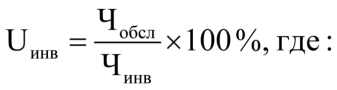 Чобсл - число детей-инвалидов, получивших различные виды помощи;
Чинв - общее число детей-инвалидов, состоящих на учете в УСЗН626262624.Проведение мероприятий, направленных на укрепление и поддержку семьи  Показатель определяется путем количественного подсчета проведенных мероприятий в рамках программы в отчетном периоде3333№ п/пОтветственный исполнитель (соисполнители*)Наименование мероприятияЕдиницаизмеренияЗначения результатов мероприятия муниципальной программы Значения результатов мероприятия муниципальной программы Объёмы финансирования мероприятий муниципальной программы (подпрограммы), тыс. руб.Объёмы финансирования мероприятий муниципальной программы (подпрограммы), тыс. руб.Объёмы финансирования мероприятий муниципальной программы (подпрограммы), тыс. руб.Объёмы финансирования мероприятий муниципальной программы (подпрограммы), тыс. руб.Объёмы финансирования мероприятий муниципальной программы (подпрограммы), тыс. руб.Объёмы финансирования мероприятий муниципальной программы (подпрограммы), тыс. руб.1234556666661234Год реализацииЗначение результатаГод реализацииФБ**ОБ**МБ**ВБ**Всего1.УСЗН,         МУ КЦСОНФормирование районного банка данных семей, находящихся в социально опасном положении, и семей, находящихся в трудной жизненной ситуацииДа - 1 Нет - 0 2024 год12024 годБез финансированияБез финансированияБез финансированияБез финансированияБез финансирования1.УСЗН,         МУ КЦСОНФормирование районного банка данных семей, находящихся в социально опасном положении, и семей, находящихся в трудной жизненной ситуацииДа - 1 Нет - 0 2025 год12025 годБез финансированияБез финансированияБез финансированияБез финансированияБез финансирования1.УСЗН,         МУ КЦСОНФормирование районного банка данных семей, находящихся в социально опасном положении, и семей, находящихся в трудной жизненной ситуацииДа - 1 Нет - 0 2026 год12026 годБез финансированияБез финансированияБез финансированияБез финансированияБез финансирования1.УСЗН,         МУ КЦСОНФормирование районного банка данных семей, находящихся в социально опасном положении, и семей, находящихся в трудной жизненной ситуацииДа - 1 Нет - 0 2.КДН и ЗПОрганизация контроля и анализа деятельности органов и учреждений системы профилактики безнадзорности и правонарушений несовершеннолетних по ведению базы данных  детей и семей, находящихся в социально опасном положении и трудной жизненной ситуации, проведению работы с данными семьямиДа - 1 Нет - 0 2024 год12024 годБез финансированияБез финансированияБез финансированияБез финансированияБез финансирования2.КДН и ЗПОрганизация контроля и анализа деятельности органов и учреждений системы профилактики безнадзорности и правонарушений несовершеннолетних по ведению базы данных  детей и семей, находящихся в социально опасном положении и трудной жизненной ситуации, проведению работы с данными семьямиДа - 1 Нет - 0 2025 год12025 годБез финансированияБез финансированияБез финансированияБез финансированияБез финансирования2.КДН и ЗПОрганизация контроля и анализа деятельности органов и учреждений системы профилактики безнадзорности и правонарушений несовершеннолетних по ведению базы данных  детей и семей, находящихся в социально опасном положении и трудной жизненной ситуации, проведению работы с данными семьямиДа - 1 Нет - 0 2026 год12026 годБез финансированияБез финансированияБез финансированияБез финансированияБез финансирования2.КДН и ЗПОрганизация контроля и анализа деятельности органов и учреждений системы профилактики безнадзорности и правонарушений несовершеннолетних по ведению базы данных  детей и семей, находящихся в социально опасном положении и трудной жизненной ситуации, проведению работы с данными семьямиДа - 1 Нет - 0 3.ОКУ ЦЗНВедение специализированного банка данных семей из числа семей, находящихся в трудной жизненной ситуации, нуждающихся в трудоустройствеДа - 1 Нет - 0 2024 год12024 годБез финансированияБез финансированияБез финансированияБез финансированияБез финансирования3.ОКУ ЦЗНВедение специализированного банка данных семей из числа семей, находящихся в трудной жизненной ситуации, нуждающихся в трудоустройствеДа - 1 Нет - 0 2025 год12025 годБез финансированияБез финансированияБез финансированияБез финансированияБез финансирования3.ОКУ ЦЗНВедение специализированного банка данных семей из числа семей, находящихся в трудной жизненной ситуации, нуждающихся в трудоустройствеДа - 1 Нет - 0 2026 год12026 годБез финансированияБез финансированияБез финансированияБез финансированияБез финансирования3.ОКУ ЦЗНВедение специализированного банка данных семей из числа семей, находящихся в трудной жизненной ситуации, нуждающихся в трудоустройствеДа - 1 Нет - 0 4.Все службы системы профилак-тикиПроведение межведомственных акций и операций, направленных на укрепление и поддержку семьи, материнства и детства, в т.ч. проведение совместных рейдов по неблагополучным семьям (транспортные расходы)Да -1 Нет -0 2024 год12024 годБез финансированияБез финансированияБез финансированияБез финансированияБез финансирования4.Все службы системы профилак-тикиПроведение межведомственных акций и операций, направленных на укрепление и поддержку семьи, материнства и детства, в т.ч. проведение совместных рейдов по неблагополучным семьям (транспортные расходы)Да -1 Нет -0 2025 год12025 годБез финансированияБез финансированияБез финансированияБез финансированияБез финансирования4.Все службы системы профилак-тикиПроведение межведомственных акций и операций, направленных на укрепление и поддержку семьи, материнства и детства, в т.ч. проведение совместных рейдов по неблагополучным семьям (транспортные расходы)Да -1 Нет -0 2026 год12026 годБез финансированияБез финансированияБез финансированияБез финансированияБез финансирования4.Все службы системы профилак-тикиПроведение межведомственных акций и операций, направленных на укрепление и поддержку семьи, материнства и детства, в т.ч. проведение совместных рейдов по неблагополучным семьям (транспортные расходы)Да -1 Нет -0 5.ОКУ ЦЗНПредоставление информационно консультативных услуг в средствах массовой информации, при обращениях в ОКУ ЦЗН о состоянии ситуации на рынке труда, об услугах службы занятости по профессиональной подготовке и содействию занятости в трудоустройствеЕд.2024 год3002024 годБез финансированияБез финансированияБез финансированияБез финансированияБез финансирования5.ОКУ ЦЗНПредоставление информационно консультативных услуг в средствах массовой информации, при обращениях в ОКУ ЦЗН о состоянии ситуации на рынке труда, об услугах службы занятости по профессиональной подготовке и содействию занятости в трудоустройствеЕд.2025 год3002025 годБез финансированияБез финансированияБез финансированияБез финансированияБез финансирования5.ОКУ ЦЗНПредоставление информационно консультативных услуг в средствах массовой информации, при обращениях в ОКУ ЦЗН о состоянии ситуации на рынке труда, об услугах службы занятости по профессиональной подготовке и содействию занятости в трудоустройствеЕд.2026 год3002026 годБез финансированияБез финансированияБез финансированияБез финансированияБез финансирования5.ОКУ ЦЗНПредоставление информационно консультативных услуг в средствах массовой информации, при обращениях в ОКУ ЦЗН о состоянии ситуации на рынке труда, об услугах службы занятости по профессиональной подготовке и содействию занятости в трудоустройствеЕд.6.УСЗН,      МУ КЦСОН, УОПроведение с родителями детей семинаров, конференций по разъяснению оказания мер социальной поддержки гражданам, имеющим детейЧел.2024 год2502024 годБез финансированияБез финансированияБез финансированияБез финансированияБез финансирования6.УСЗН,      МУ КЦСОН, УОПроведение с родителями детей семинаров, конференций по разъяснению оказания мер социальной поддержки гражданам, имеющим детейЧел.2025 год2502025 годБез финансированияБез финансированияБез финансированияБез финансированияБез финансирования6.УСЗН,      МУ КЦСОН, УОПроведение с родителями детей семинаров, конференций по разъяснению оказания мер социальной поддержки гражданам, имеющим детейЧел.2026 год2502026 годБез финансированияБез финансированияБез финансированияБез финансированияБез финансирования7.МО МВД, УСЗН,         МУ КЦСОН, УОПроведение единого дня юридической помощи гражданам, имеющим детей, детям, находящимся в трудной жизненной ситуацииЧел.2024 год19502024 годБез финансированияБез финансированияБез финансированияБез финансированияБез финансирования7.МО МВД, УСЗН,         МУ КЦСОН, УОПроведение единого дня юридической помощи гражданам, имеющим детей, детям, находящимся в трудной жизненной ситуацииЧел.2025 год19502025 годБез финансированияБез финансированияБез финансированияБез финансированияБез финансирования7.МО МВД, УСЗН,         МУ КЦСОН, УОПроведение единого дня юридической помощи гражданам, имеющим детей, детям, находящимся в трудной жизненной ситуацииЧел.2026 год19502026 годБез финансированияБез финансированияБез финансированияБез финансированияБез финансирования7.МО МВД, УСЗН,         МУ КЦСОН, УОПроведение единого дня юридической помощи гражданам, имеющим детей, детям, находящимся в трудной жизненной ситуацииЧел.8.УООрганизация работы по привлечению к доп. образованию детей из семей, находящихся в трудной жизненной ситуации и социально опасном положении в образовательных учрежденияхЧел.2024 год52024 годБез финансированияБез финансированияБез финансированияБез финансированияБез финансирования8.УООрганизация работы по привлечению к доп. образованию детей из семей, находящихся в трудной жизненной ситуации и социально опасном положении в образовательных учрежденияхЧел.2025 год52025 годБез финансированияБез финансированияБез финансированияБез финансированияБез финансирования8.УООрганизация работы по привлечению к доп. образованию детей из семей, находящихся в трудной жизненной ситуации и социально опасном положении в образовательных учрежденияхЧел.2026 год52026 годБез финансированияБез финансированияБез финансированияБез финансированияБез финансирования8.УООрганизация работы по привлечению к доп. образованию детей из семей, находящихся в трудной жизненной ситуации и социально опасном положении в образовательных учрежденияхЧел.9.Редакция газеты «Карталин-ская новь», УСЗН,       МУ КЦСОНРазработка и размещение в средствах массовой информации (на Карталинском телевидении, газете, сайтах): социальных роликов, информации, информационное сопровождение ПрограммыДа - 1 Нет - 0 2024 год12024 годБез финансированияБез финансированияБез финансированияБез финансированияБез финансирования9.Редакция газеты «Карталин-ская новь», УСЗН,       МУ КЦСОНРазработка и размещение в средствах массовой информации (на Карталинском телевидении, газете, сайтах): социальных роликов, информации, информационное сопровождение ПрограммыДа - 1 Нет - 0 2025 год12025 годБез финансированияБез финансированияБез финансированияБез финансированияБез финансирования9.Редакция газеты «Карталин-ская новь», УСЗН,       МУ КЦСОНРазработка и размещение в средствах массовой информации (на Карталинском телевидении, газете, сайтах): социальных роликов, информации, информационное сопровождение ПрограммыДа - 1 Нет - 0 2026 год12026 годБез финансированияБез финансированияБез финансированияБез финансированияБез финансирования9.Редакция газеты «Карталин-ская новь», УСЗН,       МУ КЦСОНРазработка и размещение в средствах массовой информации (на Карталинском телевидении, газете, сайтах): социальных роликов, информации, информационное сопровождение ПрограммыДа - 1 Нет - 0 10.УДКСБесплатное посещение семей, имеющих детей- инвалидов, детей из социально-опасных семей учреждений культуры и спорта районаЧел.2024 год552024 годБез финансированияБез финансированияБез финансированияБез финансированияБез финансирования10.УДКСБесплатное посещение семей, имеющих детей- инвалидов, детей из социально-опасных семей учреждений культуры и спорта районаЧел.2025 год552025 годБез финансированияБез финансированияБез финансированияБез финансированияБез финансирования10.УДКСБесплатное посещение семей, имеющих детей- инвалидов, детей из социально-опасных семей учреждений культуры и спорта районаЧел.2026 год552026 годБез финансированияБез финансированияБез финансированияБез финансированияБез финансирования10.УДКСБесплатное посещение семей, имеющих детей- инвалидов, детей из социально-опасных семей учреждений культуры и спорта районаЧел.11.УДКСРазвитие семейных клубов на территории сельских поселений при домах культуры сельских поселений (пропаганда семейного благополучия )Чел.2024 год352024 годБез финансированияБез финансированияБез финансированияБез финансированияБез финансирования11.УДКСРазвитие семейных клубов на территории сельских поселений при домах культуры сельских поселений (пропаганда семейного благополучия )Чел.2025 год352025 годБез финансированияБез финансированияБез финансированияБез финансированияБез финансирования11.УДКСРазвитие семейных клубов на территории сельских поселений при домах культуры сельских поселений (пропаганда семейного благополучия )Чел.2026 год352026 годБез финансированияБез финансированияБез финансированияБез финансированияБез финансирования11.УДКСРазвитие семейных клубов на территории сельских поселений при домах культуры сельских поселений (пропаганда семейного благополучия )Чел.12.УСЗНЕдиновременная выплата семьям имеющих детей-инвалидов, нуждающихся в социальной поддержкеЧел.2024 год102024 год4,54,512.УСЗНЕдиновременная выплата семьям имеющих детей-инвалидов, нуждающихся в социальной поддержкеЧел.2025 год102025 год4,54,512.УСЗНЕдиновременная выплата семьям имеющих детей-инвалидов, нуждающихся в социальной поддержкеЧел.2026 год102026 год4,54,512.УСЗНЕдиновременная выплата семьям имеющих детей-инвалидов, нуждающихся в социальной поддержкеЧел.13.УСЗН,          МУ КЦСОНЕдиновременная выплата детям из семей, находящихся в трудной жизненной ситуации, семей, находящихся в социально-опасном положении, многодетных малообеспеченных семей Чел.2024 год202024 год30,030,013.УСЗН,          МУ КЦСОНЕдиновременная выплата детям из семей, находящихся в трудной жизненной ситуации, семей, находящихся в социально-опасном положении, многодетных малообеспеченных семей Чел.2025 год202025 год30,030,013.УСЗН,          МУ КЦСОНЕдиновременная выплата детям из семей, находящихся в трудной жизненной ситуации, семей, находящихся в социально-опасном положении, многодетных малообеспеченных семей Чел.2026 год202026 год30,030,014.УСЗНОказание материальной помощи детям-сиротам и детям, оставшимся без попечения родителей, находящимся на постинтернатном сопровожденииЧел.2024 год112024 год11,011,014.УСЗНОказание материальной помощи детям-сиротам и детям, оставшимся без попечения родителей, находящимся на постинтернатном сопровожденииЧел.2025 год112025 год11,011,014.УСЗНОказание материальной помощи детям-сиротам и детям, оставшимся без попечения родителей, находящимся на постинтернатном сопровожденииЧел.2026 год112026 год11,011,014.УСЗНОказание материальной помощи детям-сиротам и детям, оставшимся без попечения родителей, находящимся на постинтернатном сопровожденииЧел.15.УСЗНОрганизация туристического слета для детей-сирот и детей, оставшихся без попечения родителейЧел.2024 год502024 год10,010,015.УСЗНОрганизация туристического слета для детей-сирот и детей, оставшихся без попечения родителейЧел.2025 год502025 год10,010,015.УСЗНОрганизация туристического слета для детей-сирот и детей, оставшихся без попечения родителейЧел.2026 год502026 год10,010,015.УСЗНОрганизация туристического слета для детей-сирот и детей, оставшихся без попечения родителейЧел.16.УСЗН,          МУ КЦСОНОрганизация посещения бассейна для детейЧел.2024 год602024 год10,810,816.УСЗН,          МУ КЦСОНОрганизация посещения бассейна для детейЧел.2025 год602025 год10,810,816.УСЗН,          МУ КЦСОНОрганизация посещения бассейна для детейЧел.2026 год602026 год10,810,816.УСЗН,          МУ КЦСОНОрганизация посещения бассейна для детейЧел.17.УСЗНМероприятие для детей в зимний период «Зимние забавы»Чел.2024 год302024 год7,57,517.УСЗНМероприятие для детей в зимний период «Зимние забавы»Чел.2025 год302025 год7,57,517.УСЗНМероприятие для детей в зимний период «Зимние забавы»Чел.2026 год302026 год7,57,517.УСЗНМероприятие для детей в зимний период «Зимние забавы»Чел.18.УСЗН,          МУ КЦСОН, УО, УДКСОрганизация поездки детей на мероприятие, посвященное «Дню защиты детей»Чел.2024 год502024 год47,547,518.УСЗН,          МУ КЦСОН, УО, УДКСОрганизация поездки детей на мероприятие, посвященное «Дню защиты детей»Чел.2025 год502025 год47,547,518.УСЗН,          МУ КЦСОН, УО, УДКСОрганизация поездки детей на мероприятие, посвященное «Дню защиты детей»Чел.2026 год502026 год47,547,518.УСЗН,          МУ КЦСОН, УО, УДКСОрганизация поездки детей на мероприятие, посвященное «Дню защиты детей»Чел.19.УСЗН, УДКСПроведение праздничного мероприятия, посвященного «Дню защиты детей» в спортивном комплексе «Юбилейный»Чел.2024 год452024 год18,018,019.УСЗН, УДКСПроведение праздничного мероприятия, посвященного «Дню защиты детей» в спортивном комплексе «Юбилейный»Чел.2025 год452025 год18,018,019.УСЗН, УДКСПроведение праздничного мероприятия, посвященного «Дню защиты детей» в спортивном комплексе «Юбилейный»Чел.2026 год452026 год18,018,020.УДКС, УСЗН Проведение праздничного мероприятия для детей в библиотекеЧел.2024 год202024 год4,04,020.УДКС, УСЗН Проведение праздничного мероприятия для детей в библиотекеЧел.2025 год202025 год4,04,020.УДКС, УСЗН Проведение праздничного мероприятия для детей в библиотекеЧел.2026 год202026 год4,04,020.УДКС, УСЗН Проведение праздничного мероприятия для детей в библиотекеЧел.21.УДКС, УСЗН Проведение праздничного   мероприятия «День семьи»Чел.2024 год102024 год37,037,021.УДКС, УСЗН Проведение праздничного   мероприятия «День семьи»Чел.2025 год102025 год37,037,021.УДКС, УСЗН Проведение праздничного   мероприятия «День семьи»Чел.2026 год102026 год37,037,021.УДКС, УСЗН Проведение праздничного   мероприятия «День семьи»Чел.22.УДКС, УСЗН Проведение праздничного   мероприятия «День матери»Чел.2024 год112024 год44,044,022.УДКС, УСЗН Проведение праздничного   мероприятия «День матери»Чел.2025 год112025 год44,044,022.УДКС, УСЗН Проведение праздничного   мероприятия «День матери»Чел.2026 год112026 год44,044,022.УДКС, УСЗН Проведение праздничного   мероприятия «День матери»Чел.23.УСЗНОрганизация поездки детей-инвалидов на мероприятиеЧел.2024 год102024 год31,031,023.УСЗНОрганизация поездки детей-инвалидов на мероприятиеЧел.2025 год102025 год31,031,023.УСЗНОрганизация поездки детей-инвалидов на мероприятиеЧел.2026 год102026 год31,031,023.УСЗНОрганизация поездки детей-инвалидов на мероприятиеЧел.24.УСЗН, УДКСПроведение спортивного праздничного мероприятия, посвященного «Дню инвалида» в спортивном комплексе «Юбилейный»Чел.2024 год302024 год15,015,024.УСЗН, УДКСПроведение спортивного праздничного мероприятия, посвященного «Дню инвалида» в спортивном комплексе «Юбилейный»Чел.2025 год302025 год15,015,024.УСЗН, УДКСПроведение спортивного праздничного мероприятия, посвященного «Дню инвалида» в спортивном комплексе «Юбилейный»Чел.2026 год302026 год15,015,024.УСЗН, УДКСПроведение спортивного праздничного мероприятия, посвященного «Дню инвалида» в спортивном комплексе «Юбилейный»Чел.25.УСЗНПриобретение сладких подарков детямШт.2024 год4002024 год120,0120,025.УСЗНПриобретение сладких подарков детямШт.2025 год4002025 год120,0120,025.УСЗНПриобретение сладких подарков детямШт.2026 год4002026 год120,0120,025.УСЗНПриобретение сладких подарков детямШт.26.УСЗНОрганизация поездки детей на новогоднее мероприятиеЧел.2024 год202024 год36,036,026.УСЗНОрганизация поездки детей на новогоднее мероприятиеЧел.2025 год202025 год36,036,026.УСЗНОрганизация поездки детей на новогоднее мероприятиеЧел.2026 год202026 год36,036,026.УСЗНОрганизация поездки детей на новогоднее мероприятиеЧел.27.УСЗНПриобретение пряниковШт.2024 год3002024 год7,87,827.УСЗНПриобретение пряниковШт.2025 год3002025 год7,87,827.УСЗНПриобретение пряниковШт.2026 год3002026 год7,87,827.УСЗНПриобретение пряниковШт.28.УСЗН,       МУ КЦСОНОрганизация доставки Губернаторских новогодних подарков за счет средств областного бюджетаШт.2024 год2024 год21,421,428.УСЗН,       МУ КЦСОНОрганизация доставки Губернаторских новогодних подарков за счет средств областного бюджетаШт.2025 год2025 год21,421,428.УСЗН,       МУ КЦСОНОрганизация доставки Губернаторских новогодних подарков за счет средств областного бюджетаШт.2026 год2026 год21,421,428.УСЗН,       МУ КЦСОНОрганизация доставки Губернаторских новогодних подарков за счет средств областного бюджетаШт.29.ГБУЗ «РБК», МУ КЦСОНОрганизация психолого-педагогической помощи женщинам и несовершеннолетним мамам (при необходимости членам их семей), намеренным рожать, либо отказаться от новорожденных детейЧел.2024 год12024 годБез финансированияБез финансированияБез финансированияБез финансированияБез финансирования29.ГБУЗ «РБК», МУ КЦСОНОрганизация психолого-педагогической помощи женщинам и несовершеннолетним мамам (при необходимости членам их семей), намеренным рожать, либо отказаться от новорожденных детейЧел.2025 год12025 годБез финансированияБез финансированияБез финансированияБез финансированияБез финансирования29.ГБУЗ «РБК», МУ КЦСОНОрганизация психолого-педагогической помощи женщинам и несовершеннолетним мамам (при необходимости членам их семей), намеренным рожать, либо отказаться от новорожденных детейЧел.2026 год12026 годБез финансированияБез финансированияБез финансированияБез финансированияБез финансирования29.ГБУЗ «РБК», МУ КЦСОНОрганизация психолого-педагогической помощи женщинам и несовершеннолетним мамам (при необходимости членам их семей), намеренным рожать, либо отказаться от новорожденных детейЧел.30.МО МВД, КДН и ЗП, КЦСОН, УО,ГБУЗ «РБК»Организация и проведение индивидуальных и групповых консультаций:1) по психолого- педагогическому просвещению родителей;2) по вопросам здоровья детей и формированию личности ребенка;3) по вопросам формирования нравственного образа жизни семьи и предупреждения негативных и асоциальных проявлений у детей и подростков;4) патронаж и консультирование семей с нарушением детско- родительских отношенийЧел.2024 год502024 годБез финансированияБез финансированияБез финансированияБез финансированияБез финансирования30.МО МВД, КДН и ЗП, КЦСОН, УО,ГБУЗ «РБК»Организация и проведение индивидуальных и групповых консультаций:1) по психолого- педагогическому просвещению родителей;2) по вопросам здоровья детей и формированию личности ребенка;3) по вопросам формирования нравственного образа жизни семьи и предупреждения негативных и асоциальных проявлений у детей и подростков;4) патронаж и консультирование семей с нарушением детско- родительских отношенийЧел.2025 год502025 годБез финансированияБез финансированияБез финансированияБез финансированияБез финансирования30.МО МВД, КДН и ЗП, КЦСОН, УО,ГБУЗ «РБК»Организация и проведение индивидуальных и групповых консультаций:1) по психолого- педагогическому просвещению родителей;2) по вопросам здоровья детей и формированию личности ребенка;3) по вопросам формирования нравственного образа жизни семьи и предупреждения негативных и асоциальных проявлений у детей и подростков;4) патронаж и консультирование семей с нарушением детско- родительских отношенийЧел.2026 год502026 годБез финансированияБез финансированияБез финансированияБез финансированияБез финансирования30.МО МВД, КДН и ЗП, КЦСОН, УО,ГБУЗ «РБК»Организация и проведение индивидуальных и групповых консультаций:1) по психолого- педагогическому просвещению родителей;2) по вопросам здоровья детей и формированию личности ребенка;3) по вопросам формирования нравственного образа жизни семьи и предупреждения негативных и асоциальных проявлений у детей и подростков;4) патронаж и консультирование семей с нарушением детско- родительских отношенийЧел.Итого по Программе:Итого по Программе:Итого по Программе:Итого по Программе:Итого по Программе:Итого по Программе:Итого по Программе:1366,51366,5